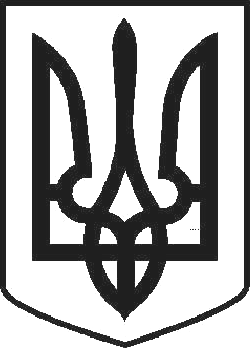 УКРАЇНАЧОРТКІВСЬКА МІСЬКА РАДА ТРИДЦЯТЬ ДЕВ’ЯТА СЕСІЯ СЬОМОГО СКЛИКАННЯРІШЕННЯвід 24 травня 2018 року	№ 1076м. ЧортківПро затвердження технічної документації із землеустрою щодо встановлення (відновлення) меж земельної ділянки в натурі (на місцевості) та передачу громадянам безоплатно у власність земельних ділянокРозглянувши звернення громадян, відповідно до ст. 12, 83, 116, 118, 120,121, 122, 125, 126, 186 Земельного кодексу України, ст.55 Закону України «Про землеустрій», керуючись п.34 ч.1 ст.26 Закону України «Про місцеве самоврядування в Україні», міська радаВИРІШИЛА:Затвердити технічну документацію із землеустрою щодо встановлення (відновлення) меж земельної ділянки в натурі (на місцевості) та передати безоплатно у власність земельні ділянки громадянам:Бойко Олегу Стефановичу для будівництва і обслуговування житлового будинку, господарських будівель і споруд (присадибна ділянка) площею 0,0658 га по вул. Київська,6 в м. Чорткові у власність.Кадастровий номер 6125510100:010:0602.Карачинській Ганні Григорівні для ведення особистого селянського господарства площею 0,0175 га по вул. Фредеріка Шопена в м. Чорткові у власність.Кадастровий номер 6125510100:008:0496.Кучмі Олені Іванівні для будівництва і обслуговування житлового будинку, господарських будівель і споруд (присадибна ділянка) площею 0,0592га по вул. Олега Ольжича,19 в м. Чорткові у власність.Кадастровий номер 6125510100:015:1686.Янчишин Марії Василівні для будівництва та обслуговування житлового будинку, господарських будівель і споруд (присадибна ділянка) площею 0,0384 га по вул. Ольги Кобилянської,37А в м. Чорткові у власність.Кадастровий номер 6125510100:01:006:0503.Зобов’язати громадян:оформити право власності на земельні ділянки;використовувати земельну ділянку згідно цільового призначення, та Земельного Кодексу України та дотримуватись встановлених меж земельної ділянки, правил добросусідства та обмежень пов’язаних з встановленням земельних сервітутів та охоронних зон.Копію рішення направити у відділ Держгеокадастру в Чортківському районі та заявникам.Контроль за виконанням рішення покласти на постійну комісію з питань містобудування, земельних відносин, екології та сталого розвитку міської ради.Міський голова	Володимир ШМАТЬКО